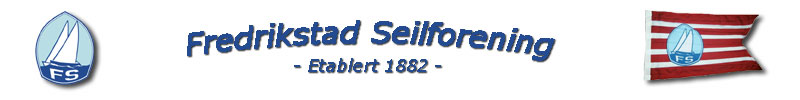 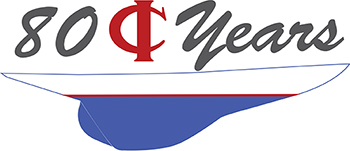 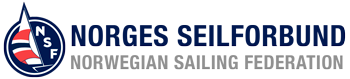 Fredrikstad Seilforening i samarbeid med IOD klubben NorgeØnsker velkommen til KLASSEMESTERSKAP FOR IOD16. – 17. September 20171 REGLER 1.1 Regattaen vil være underlagt reglene slik de er definert i Kappseilingsreglene 2017 – 2020.1.2 NSFs og NIFs generelle bestemmelser for barneidrett, lisens, reklame, doping og rett til å delta vil gjelde for stevnet. 1.3 IOD Klasseregler vil gjelde.2 REKLAME 2.1 Deltagerreklame vil være begrenset som følger World Sailing regulation 20 2.2 Båter kan bli pålagt å vise reklame valgt og levert av den organiserende myndighet.3 RETT TIL Å DELTA OG PÅMELDING 3.1 Regattaen er åpen for alle båter i IOD klassen som oppfyller kravene satt av IOD Klasseklubbens klasseregler. 3.2 Rormann og samtlige mannskap på Norske deltagende båter må være medlem av en seilforening tilsluttet NSF.3.3 Hver deltagende båt skal være forsikret med gyldig ansvarsforsikring for båt som deltar i regatta. 4 STARTKONTINGENT 4.1 Startkontingent er kr. 1000,00 betales ved registrering.5 REGISTRERING 5.1 Registrering skjer ved ankomst på Fredrikstad Seilforening (Regattakontor ved klubbhuset på Andersen Slippen). 5.2 Følgende dokumentasjon skal vises ved registrering:  Mannskapsliste  Gyldig Forsikringsbevis (ref. pkt. 3.3).6 TIDSPROGRAM 6.1 Registrering: Fredag 15. september kl. 17 – 21:00 Lørdag 16. september kl. 08:00 – 10:00 6.2 Dato og gjennomføringsplan for seilasene: Lørdag, 16. september, første varselsignal kl. 11:00 – inntil 5 seilaser.   Søndag, 17. september, første varselsignal kl. 11:00 – inntil 4 seilaser.6.3 Antall seilaser: Startsjef bestemmer antall seilaser pr dag.  Det vil ikke bli gitt varselsignal etter kl 15.00 på søndag.6.4 Dersom det er gjennomført nok seilaser for godkjent Klassemesterskap, vil det ikke bli noen varselsignal etter kl. 15:00 søndag. Uavhengig av antall gjennomførte seilaser vil det ikke bli gitt noen varselsignal etter kl. 16:00 søndag. 7 TEKNISK KONTROLL OG SIKKERHETSKONTROLL 7.1 Hver båt skal fremvise dokumenter iht. punkt 5.2 7.2 Det kan bli foretatt stikkprøvekontroll av utvalgte båter etter siste seilas hver dag. 8 SEILINGSBESTEMMELSER Seilingsbestemmelsene vil være tilgjengelig på Fredrikstad Seilforenings nettside i god tid før mesterskapet og vil bli utdelt skriftlig ved registrering.9 STEVNETS BELIGGENHET Regatta er planlagt syd / vest for Hankø.10 LØPENE Nærmere beskrivelse i Seilingsbestemmelser for Klassemesterskapet.11 POENGBEREGNING 11.1.  4 seilaser må fullføres for at det skal være et gyldig Klassemesterskap. 11.2 (a) Når færre enn 5 seilaser har blitt fullført, vil en båts poeng for Klassemesterskapet være dens totale poengsum. (b) Når mellom 5 og 8 seilaser har blitt fullført, vil en båts poeng for Klassemesterskapet være dens totale poengsum minus dens dårligste poeng. (c) Når 9 eller flere seilaser har blitt fullført, vil en båts poeng for Klassemesterskapet være dens totale poengsum minus dens to dårligste poeng.12 PREMIER 1/3 premiering av påmeldte båter.IOD pokalen (Vandrepremie)13 ANSVARSFRASKRIVELSE Deltagere i regattaen deltar ene og alene på eget ansvar. (Ref. Regel 4, Avgjørelse om å kappseile). Den organiserende myndighet vil ikke akseptere noe ansvar for skade på materiell eller person eller dødsfall inntruffet i forbindelse med, før, under eller etter regattaen.14 BÅTPLASSER Båter kan ligge på tildelte plasser i havnen på Andersen Slippen, eller i ledige bøyer utenfor.15 RESTRIKSJONER PÅ Å TA BÅTER PÅ LAND Kjølbåter skal ikke tas på land i løpet av regattaen annet enn med, og i samsvar med betingelsene i, skriftlig forhåndstillatelse fra regattakomiteen.17 DYKKERUTSTYR OG PLASTBASSENGER Undervannspusteutstyr og plastbassenger eller lignende skal ikke benyttes rundt kjølbåter mellom klarsignalet for første seilas og siste seilas i serien.18 RADIOKOMMUNIKASJON Unntatt i en nødsituasjon skal en båt verken sende radiomeldinger mens den kappseiler eller motta radiomeldinger som ikke er tilgjengelige for alle båtene. Denne restriksjonen gjelder også mobiltelefoner. Arrangør vil bruke VHF som støtteverktøy for kommunikasjon på banen. Deltagende båter kan kommunisere med arrangør via VHF.19 YTTERLIGERE INFORMASJON For ytterligere informasjon se Fredrikstad Seilforening sin webside eller kan deltakerne ta kontakt med Organisasjonsleder: Tormod Lie epost: tli@sifag.no , mob: 99538761Regattasjef: Knut Bøymo epost: Knut Bøymo kboeymo@online.no mob: 416 69 200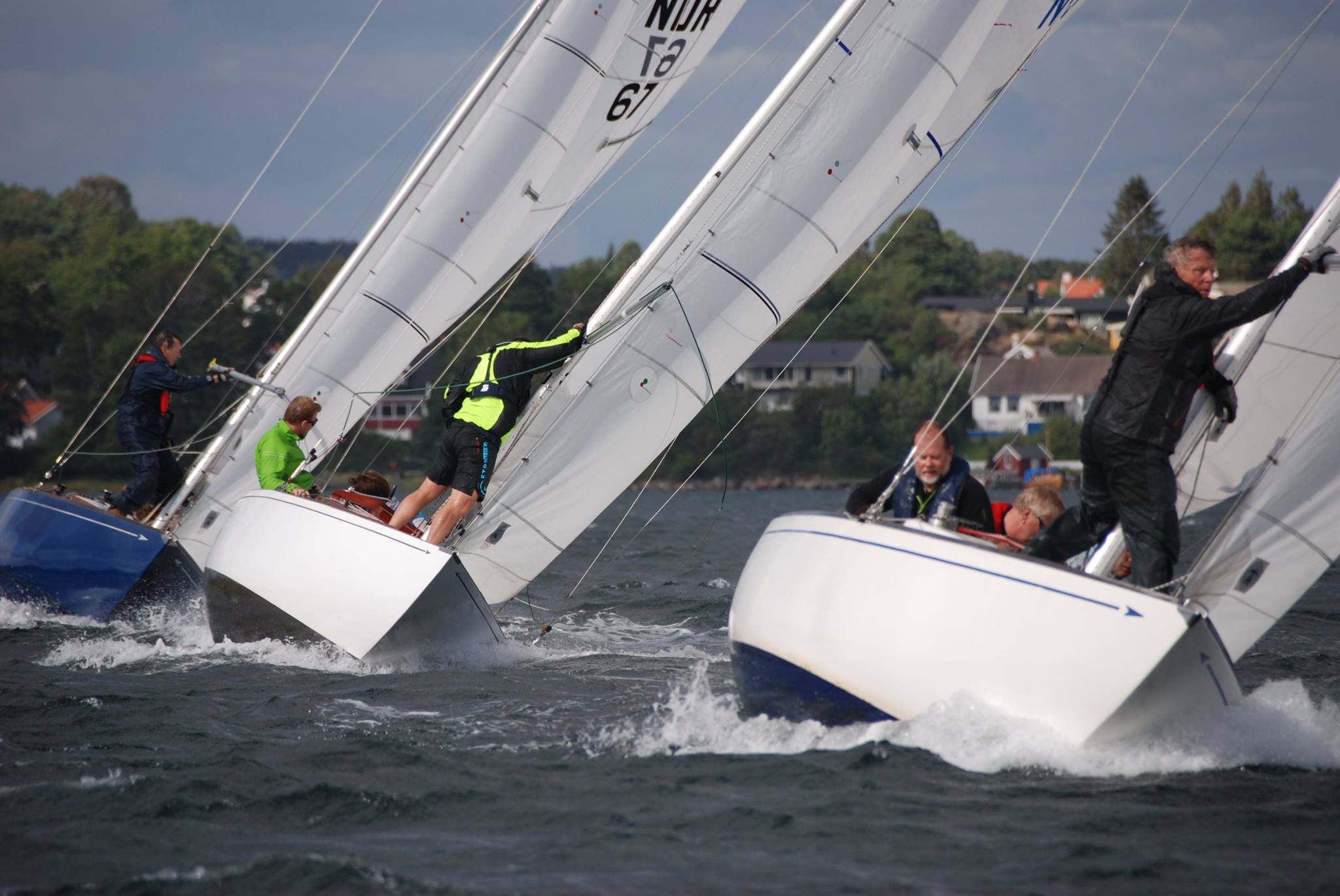 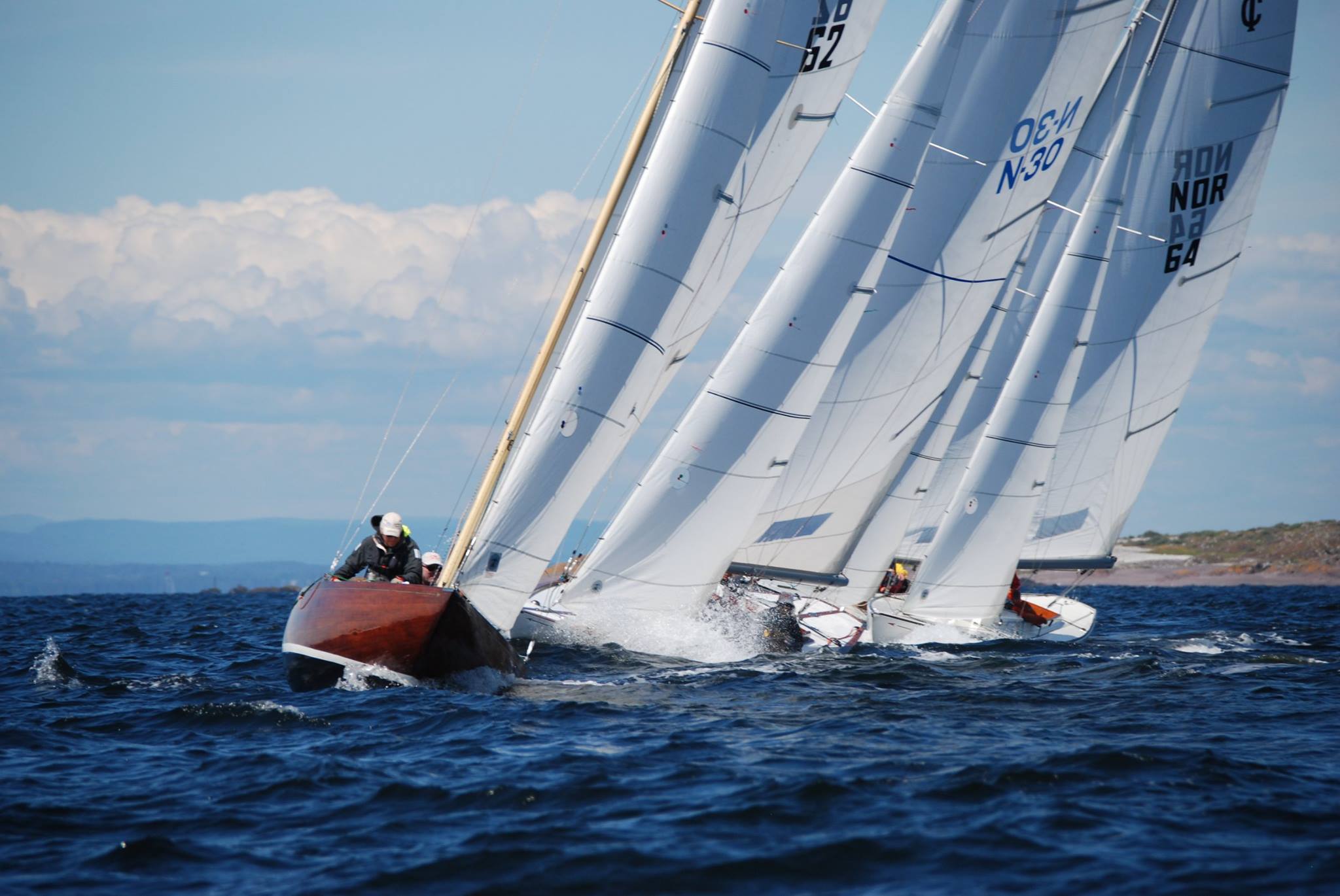 